POSTULACIÓN 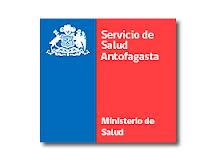 PROCESO DE SELECCIÓN DE ANTECEDENTESFICHA DE POSTULACIÓN Y CURRICULO VITAE RESUMIDOANTECEDENTES DEL POSTULANTEIDENTIFICACIÓN DE LA POSTULACIÓN(Indique la identificación del cargo al cual postula)TITULO(S) PROFESIONAL(ES) Y/O GRADO(S) ACADEMICO(S)(Completar  si corresponde, indicando solo aquellos debidamente certificados.)ANTECEDENTES ACADEMICOS DE POSTGRADO(Indicar solo aquellos con certificados, los demás no serán ponderados ni considerados. Si es reconocimiento de Especialidad, señalar Institución que la certifico)CAPACITACIÓN(Indicar solo aquellos en los que se cuente con certificados, correspondientes a los últimos 3 años, con un máximo de 7 actividades, de acuerdo a la relevancia que usted considere. Si la actividad no contempla horas, indique en el campo correspondiente el número de días, acompañado de la palabra día o días. Se contabilizarán solo aquellos que cuenten con información completa)ULTIMO CARGO DESARROLLADO O EN DESARROLLO(Sólo cuando corresponda)TRAYECTORIA LABORALAdemás del anterior, indique sus últimos puestos de trabajo, si correspondeRecuerde completar en forma clara y precisa los antecedentes solicitados. Posteriormente, guarde el archivo como documento de Word (.doc) con el siguiente formato:Cargo de postulación-apellidos del postulante.docEnvíe a la dirección indicada en bases técnicas de postulación o de forma presencial.Al hacer llegar mis antecedentes curriculares, declaro:1. Que los datos ingresados en este formulario son fidedignos y me hago responsable de dicha información o de sus omisiones. 2. Acepto que con los datos ingresados en este formulario, se proceda a realizar  mi postulación al cargo y autorizo al Hospital Dr. Carlos Cisternas de Calama para que utilice esta información en el proceso de selección, pudiéndose tomar decisiones de incorporación o no en etapas posteriores del proceso basada en la información proporcionada.Apellido PaternoApellido PaternoApellido MaternoApellido MaternoCorreo ElectrónicoCorreo ElectrónicoCorreo ElectrónicoCorreo ElectrónicoTeléfono Particular (área – Numero)Teléfono MóvilTeléfono MóvilOtro Teléfono de Contacto Nombre del Cargo, Hospital, Grado/HorasTítulo Profesional o Grado AcadémicoTítulo Profesional o Grado AcadémicoIngreso (mm/aaaa)Egreso (mm/aaaa)Fecha de Titulación (dd/mm/aaaa)Duración de la Carrera(indicar en número de semestres)Titulo Profesional o Grado AcadémicoTitulo Profesional o Grado AcadémicoIngreso (mm/aaaa)Egreso (mm/aaaa)Fecha de Titulación (dd/mm/aaaa)Duración de la Carrera(indicar en número de semestres)Titulo Profesional o Grado AcadémicoTitulo Profesional o Grado AcadémicoIngreso (mm/aaaa)Egreso (mm/aaaa)Fecha de Titulación (dd/mm/aaaa)Duración de la Carrera(indicar en número de semestres)Magister / Diplomado -1Magister / Diplomado -1Magister / Diplomado -1Magister / Diplomado -1Centro FormadorCentro FormadorCentro FormadorCentro FormadorDesde (mm/aaaa)Hasta (mm/aaaa)Duracion (Horas)Nota AprobaciónMagister / Diplomado - 2Magister / Diplomado - 2Magister / Diplomado - 2Magister / Diplomado - 2Centro FormadorCentro FormadorCentro FormadorCentro FormadorDesde (mm/aaaa)Hasta (mm/aaaa)Duracion (Horas)Nota AprobaciónNombre Curso y/o Seminario – 1Nombre Curso y/o Seminario – 1Nombre Curso y/o Seminario – 1Nombre Curso y/o Seminario – 1Desde (mm/aaaa)Hasta (mm/aaaa)Duracion (Horas)Nota AprobaciónNombre Curso y/o Seminario – 2Nombre Curso y/o Seminario – 2Nombre Curso y/o Seminario – 2Nombre Curso y/o Seminario – 2Desde (mm/aaaa)Hasta (mm/aaaa)Duracion (Horas)Nota AprobaciónNombre Curso y/o Seminario – 3Nombre Curso y/o Seminario – 3Nombre Curso y/o Seminario – 3Nombre Curso y/o Seminario – 3Desde (mm/aaaa)Hasta (mm/aaaa)Duracion (Horas)Nota AprobaciónNombre Curso y/o Seminario – 4Nombre Curso y/o Seminario – 4Nombre Curso y/o Seminario – 4Nombre Curso y/o Seminario – 4Desde (mm/aaaa)Hasta (mm/aaaa)Duracion (Horas)Nota AprobaciónNombre Curso y/o Seminario – 5Nombre Curso y/o Seminario – 5Nombre Curso y/o Seminario – 5Nombre Curso y/o Seminario – 5Desde (mm/aaaa)Hasta (mm/aaaa)Duracion (Horas)Nota AprobaciónNombre Curso y/o Seminario – 6Nombre Curso y/o Seminario – 6Nombre Curso y/o Seminario – 6Nombre Curso y/o Seminario – 6Desde (mm/aaaa)Hasta (mm/aaaa)Duracion (Horas)Nota AprobaciónNombre Curso y/o Seminario – 7Nombre Curso y/o Seminario – 7Nombre Curso y/o Seminario – 7Nombre Curso y/o Seminario – 7Desde (mm/aaaa)Hasta (mm/aaaa)Duracion (Horas)Nota AprobaciónCARGOCARGOCARGOCARGOInstitución/EmpresaInstitución/EmpresaInstitución/EmpresaInstitución/EmpresaDepto., Gerencia, Unidad o Área de DesempeñoDesde (mm/aaaa)Hasta (mm/aaaa)Duración del Cargo(aa/mm)Funciones Principales (Descripción general de funciones realizadas y principales logros)Funciones Principales (Descripción general de funciones realizadas y principales logros)Funciones Principales (Descripción general de funciones realizadas y principales logros)Funciones Principales (Descripción general de funciones realizadas y principales logros)CARGOCARGOCARGOCARGOInstitución/EmpresaInstitución/EmpresaInstitución/EmpresaInstitución/EmpresaDepto., Gerencia, Unidad o Área de DesempeñoDesde (mm/aaaa)Hasta (mm/aaaa)Duración del Cargo(aa/mm)Funciones Principales (Descripción general de funciones realizadas y principales logros)Funciones Principales (Descripción general de funciones realizadas y principales logros)Funciones Principales (Descripción general de funciones realizadas y principales logros)Funciones Principales (Descripción general de funciones realizadas y principales logros)CARGOCARGOCARGOCARGOInstitución/EmpresaInstitución/EmpresaInstitución/EmpresaInstitución/EmpresaDepto., Gerencia, Unidad o Área de DesempeñoDesde (mm/aaaa)Hasta (mm/aaaa)Duración del Cargo(aa/mm)Funciones Principales (Descripción general de funciones realizadas y principales logros)Funciones Principales (Descripción general de funciones realizadas y principales logros)Funciones Principales (Descripción general de funciones realizadas y principales logros)Funciones Principales (Descripción general de funciones realizadas y principales logros)FECHA